To,Mr. Arnab ChakrabartyI wanted to express my deepest gratitude for the incredible opportunity your scholarship has provided me. Your generosity has not only eased my financial burden but has also motivated me to strive for excellence in my academic pursuits.Enclosed, please find my latest grade report. I am proud to share that I have got 88.8% in the class XII Test Exam. Your belief in my potential inspires me to work even harder.Thank you once again for making a significant impact on my educational journey. I am truly grateful for your support.Sincerely,Dipayan MondalClass XII (Science), Krishnachandrapur High School(Jan 17, 2024)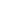 